[为向您提供便利，本文件采用机器翻译和翻译记忆技术进行了翻译。WMO已在合理范围内做了努力，以提高其生成的译文的质量，但WMO不对其准确性、可靠性或正确性作任何明示或隐含的保证。将原始文件的内容翻译为中文时可能出现的任何歧义或差异均不具约束力，也不具遵守、执行或任何其他目的法律效力。由于系统的技术限制，某些内容（如图像）可能无法翻译。若对译文中所含信息的准确性有任何疑问，请参考英文原件，这是该文件的正式版本。]文件清单[对项目5（5.1（2）、5.3和5.11）进行了修改]2022年10月4日更新委员会主席团建议不经辩论通过的文件以绿色突出显示需要INFCOM同意的建议以粗体标记_______________天气 气候 水世界气象组织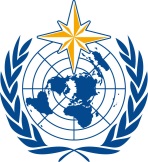 气象、气候、水及相关环境服务和应用委员会第二次届会
2022年10月17至21日，日内瓦SERCOM-2/INF. 1天气 气候 水世界气象组织气象、气候、水及相关环境服务和应用委员会第二次届会
2022年10月17至21日，日内瓦提交者:秘书长2022.10.4项目名称医生信息文件标题提交人解析度决策推荐1议程和组织事项1议程和组织事项P/SERCOM一.概述1.2会议的工作方法SG1.2/11文件清单SG网址为与会者提供信息，使用视频会议平台2报告2审议报告P/SERCOM2/12委员会主席的报告，包括各附属机构主席的报告P/SERCOM3不经辩论通过载有决议、决定和建议草案的文件3不经辩论通过载有决议、决定和建议草案的文件P/SERCOM，连同MG3/14审查大会和执行理事会与委员会有关的决议和决定4审查大会和执行理事会与委员会有关的决议和决定SG4/14大会和执行理事会与委员会有关的决议和决定以及针对这些决议和决定采取的行动SG5《技术规则》和其他技术事项5.1《技术规则》 (WMO-No. 49)的建议修正案，包括手册和指南5.1(1)SERCOM常设委员会提议的GDPFS手册(WMO-No. 485) 更新P/SERCOM和 P/INFCOM5.1(1)/15.1(2)修订《技术规则》（WMO-No. 49）、其附件、指南和其他相应非法规出版物的程序SG5.1(2)/1 到 EC-765.1(3)关于航空气象人员能力和资格的《技术规则》（WMO-No. 49）第一卷和《能力框架简编》（WMO-No. 1209）的拟议修正案C/SC-AVI5.1（3）/1至Cg-195.1(4)制定和更新能力框架（第五部分）（海洋和热带气旋）C/SC-MMO和C/SC-DRR5.1(4)/1 和 2 到 EC-765.1(4)海洋和热带气旋能力实施框架的现状C/SC-MMO C/SC-DRR5.1(5)《技术规则》（WMO-No. 49）BIP-M和BIP-MT（第VI部分和第I卷附录A）的审查SG5.1(5)/1 至 EC-765.1(6)第二卷《国际航空气象服务》停止使用的行动计划及相应的修正或更新C/SC-AVI5.1（6）/1至Cg-195.1(7)海洋气象服务规则性材料的修订和指导材料的更新（包括WMO-Nos. 558, 471 和 574）C/SC-MMO5.1(7)/15.1(7)/1和2至EC-765.1(7)摘要状态：WMO-IMO 极端海洋天气专题讨论会C/SC-MMO5.1(8)对《技术规则》（WMO第49号）第一卷的拟议修正案，将通用警报协议标准作为推荐做法纳入C/SC-DRR5.1（8）/1至Cg-195.22023-2033年WMO服务提供指南5.2WMO服务提供战略P/SERCOM5.2/1至Cg-195.3农业服务5.3农业气象实践指南的更新C/SC-AGR5.3/1至EC-765.3农业气象实践指南附录C/SC-AGR5.4航空服务5.4航空服务.世界WMO航空气象指南更新C/SC-AVI5.4/1和2至EC-765.4航空气象学长期计划的更新情况C/SC-AVI5.5气候服务5.5(1)气候服务质量管理体系C/SC-CLI5.5（1）/1至EC-765.5（1a）气候服务质量管理体系实施路线图C/SC-CLI5.5(1b)气候服务实施清单C/SC-CLI5.5(2)WMO气候监测现状的现代化C/SC-CLI5.5（2）/15.5(3)建立WMO 厄尔尼诺/拉尼娜南方涛动和季节性气候信息全球中心C/SC-CLI5.5（3）/1至EC-765.5(4)《气候实践指南》第四版（WMO-No. 100）C/SC-CLI5.5(4)/1 至 EC-765.5(5)气候数据要求和解决方案C/SC-CLI5.5（5）/15.5(5)WMO收集的1991-2020年气候标准正常值（CLINO）C/SC-CLI5.5(6)更新长期观测站确认机制C/SC-CLI5.5（6）/1至Cg-195.6减少灾害风险和公共服务5.6(1)UN全球预警/适应倡议P/SERCOM5.6（1）/15.6(2)野火预警服务P/SERCOM5.6(2)/15.6(2)以往关于WMO火险气象服务的决议、出版物、报告和网站列表P/SERCOM5.6(3)危险事件编目方法的实施计划(WMO CHE)及附件C/SC-DRR5.6(3)/1至EC-765.6(4)全球多重危险警报系统 (GMAS) 框架战略和实施计划C/SC-DRR5.6(4)/1 至 EC-765.6(5)WMO协调机制执行计划C/SC-DRR5.6(5)/1至Cg-195.6(6)MHEWS互操作环境框架概念说明C/SC-DRR5.6(6)/1 至 EC-765.6(7)WMO国家气象和水文系统支持国家多种灾害预警系统、程序、协调机制和服务指南SC-DRR5.6(7)/1 至 EC-765.7水文服务5.7水文服务C/SC-HYD5.7/15.8海洋气象和海洋学服务5.8(1)海洋环境应急与搜救C/SC-MMO5.8(1)/15.8(1)海洋环境应急最佳做法审查C/SC-MMO5.8(2)成本选项调查C/SC-MMO5.8(2)/1 至 EC-765.8(2)气象组织海洋气象和海洋学服务常设委员会(SC-MMO)成本选择研究报告C/SC-MMO5.9综合能源服务5.9综合能源服务C/SG-ENE5.9/15.9(1)实现净零能源过渡的综合天气和气候服务的最佳做法C/SG-ENE5.9(2)2022年气候服务状况：能源报告C/SG-ENE5.10综合保健服务5.10(1)WMO关于极端高温与健康的活动C/SG-HEA5.10(1)/15.10(1)/1 至 EC-765.10(1a)关于“热浪命名”考虑因素的技术简介C/SG-HEA5.10(1b)全球热健康信息网操作指南C/SG-HEA5.10(2)应对传染病研究和产品C/SG-HEA5.10(2)/15.10(3)2023-2033年推进综合气候和健康科学与服务的实施计划C/SG-HEA5.10(4)/1 to EC-765.10 (3a)《2023-2033年推进综合气候与健康科学与服务实施计划》C/SG-HEA5.10 (3b)综合卫生科学和服务概念框架C/SG-HEA5.10 (3c)《2019-2022年健康、环境和气候科学服务总体规划》的中期进展C/SG-HEA5.11综合城市服务5.11综合城市服务C/SG-URB5.11/1和25.11关于将与城市有关的活动纳入WMO的讲习班的摘要和建议6审议与委员会有关的战略规划6对2024-2027年战略和业务规划的贡献SG6/17委员会的工作方案和附属机构7.1审查委员会的工作方案SG7.1/17.2对EC常设委员会和研究小组职权范围的修正C/SC-AVI、C/SC-CLI、C/SC-HYD、C/SG-HEA、C/SC-URB7.2/18三.程序事项8对技术委员会议事规则的建议修正案SG8/1 至 EC-769协调和协作事项9.1与 WMO 其他机构的协调P/SERCOM9.1/19.2水文协调小组的建议C/HCP9.2/1和2版9.2水和气候联盟的定位C/HCP9.3与区域协会的接触SG9.3/1至EC-7610性别平等10性别平等P/SERCOM10/110性别平等P/SERCOM11审查以往的决议、决定和建议11.1审查前委员会结构的决议和建议SG11.1/1至EC-7611.1委员会以往结构的决议和建议的现状SG11.2审查以往的决议、决定和建议并评价相关行动的执行情况SG11.2/111.2服务委员会各项决议、决定和建议的现况SG总计472571728